Zion Lutheran Golf Tournament6th Annual 2 Person ScrambleSunday, September 27TH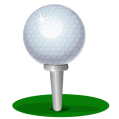 Zion Lutheran is hosting its Annual 2 Person Golf Scramble.  The golf tournament will take place at the Elks Country Golf.  Cost is $75 per team (two divisions: 2 adults or 1 adult/1child) which includes 18 holes of golf and dinner.  Prizes will be awarded to the top team in each division.  Door prizes and flag prizes will also be awarded.   If interested in participating or sponsoring a hole for $50, please contact Zion Lutheran School at 2421 Ave. C.  For more information please contact Zion Lutheran at 308-234-3410 or email zionkearney@hotmail.com.  Join us for a day of fun and fellowship.  Good golf skills not required!    Anyone interested in helping with the organization of the tournament please contact Lisa Splittgerber at zionkearney@hotmail.com or 627-4566.Sleeping MatsEveryone’s been having so much fun making the sleeping mats that we will now meet every Tuesday! It is at 1:30 in the fellowship hall, and you can cut plastic grocery bags or crochet the strips. Children, men and women are all welcome. Come and enjoy the fellowship and do some mission work.Stewardship NoteLuke 17:18-19   Jesus said, “Was no one found to return and give praise to God except this foreigner?"  19 And he said to him, "Rise and go your way; your faith has made you well." Faith and thanksgiving go together. How could they not? Our Lord gave Himself for us and we trust Him and His every Word.  Once we have this faith, we want to say thank you – it’s only natural. And thus our stewardship is only a natural part of the Christian faith:  we thank the Lord with our gifts, which enable the Church to reach more people with the Good News of Christ.Announcements – September 6, 2015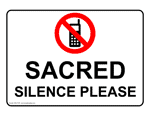 Please remember...to silence your cell phone upon entering the sanctuary.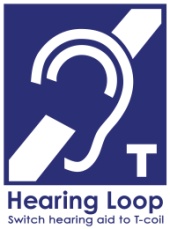 Zion’s sanctuary is equipped with a HEARING LOOP.  Please switch hearing aids to T-coil mode.  We have 2 headsets and receivers that persons without hearing aids can use. Ask an usher for assistance. Our Weekly Memory Work The 3rd and 4th Commandments and their meanings. Sunday School Promotion Sunday is Today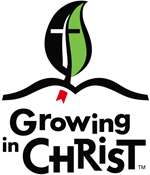 After our worship service today our Sunday School students will meet in the gym to be promoted to their next grade. They will meet their new teacher and have treats before going to their classrooms.  Many thanks to those who serve as Zion’s Sunday School Teachers:Please consider a teaching or aiding position in our Sunday School or serving as an occasional substitute. If interested, then please speak to Kim Wilkens or Pastor DeLoach.Adult Choir Rehearsal Begins This WeekDo you like to sing in the shower or in your car? Please consider becoming a part of the Adult Choir at Zion!  This group includes a wide range of musical abilities, ages, and sense of humor.  We strive to sing well to the glory of God and to assist the congregation in worship approximately one Sunday a month.  Practices are Wednesday evenings from 7 – 8:00 p.m. in the church balcony.  If you cannot commit to the entire choir season (mid-September through Easter), please consider joining us through Christmas.  Questions?  Please call/text/email Carol DeLoach (627-2279 or carol.deloach@gmail.com) or any choir member.  Vocal choir practice begins Wednesday, September 9, at 7:00 p.m.  Bell Choir & Handchime rehearsal begins September 16 with handchimes at 5:00 and bells at 6:00.Office Closed TomorrowThe Office will be closed on Labor Day, Monday, September 7.Midweek Class Midweek classes are meeting on Wednesday evenings at 5:45 PM.  This class is for all youth (4th grade and older).Radio BroadcastThere are several weeks in Oct.-Dec. that do not have a sponsor for the radio broadcast.  If you wish to sponsor one of these please place your name on the chart across the hall from the mailboxes.  Cost is $150 per week.  Payment can be made by marking you payment as radio broadcast and placing in the offering plate, or it may be dropped off at the office.  Families are also welcome to split the cost of the broadcast between 2 or more families.Thank You’sThank you for all the memorials, cards and phone calls in the loss of my brother.  All were very much appreciated.  Elaine BussI want to thank all who came to my 90th birthday party, and for the many beautiful cards I received.  It truly helped to make my day special.God Bless,Norrine RockwellScripThank you to all who continue to use our Scrip gift cards.  We now keep Buffalo Wild Wings on hand.  Scrip gift cards can be purchased on Sundays in the Book Nook or at the office during the week.School NewsOur first volleyball match of the year is this Thursday at Hastings.Parent Teacher Conferences are scheduled for Sept. 17.3 yr. oldsLavonne Peterson5th – 8th gradeCraig Nuttelman4 - 5 yr. oldsBev NuttelmanHigh SchoolAmy Woodman1st - 2nd gradeKim WilkensAdultsPastor DeLoach3rd - 4th gradeSteve Junge